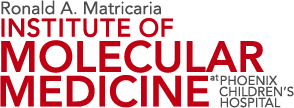 Ronald A. MatricariaWith a vision of arresting life-threatening diseases in children, Ronald A. Matricaria has generously donated the seed money for the molecular medicine institute that bears his name.Matricaria is a philanthropist with a history of community service and he also has enjoyed a long career in health care. Matricaria’s leadership in the medical device and pharmaceutical industry spans 40 years. He most recently was president, chief executive officer and chairman of the board of St. Jude Medical, Inc.  Before that, he spent 23 years in positions of increasing importance at Eli Lilly and Company, Inc.  Among his roles were executive vice president of the pharmaceutical division and president of North American operations. He also served as president of Eli Lilly International Corporation, as well as president of its Medical Device division. Matricaria has served on numerous public and private company boards of directors. He is currently a member of LIFE Technology, Inc., where he serves as presiding director; Volcano Inc., where he serves as chairman; and Phoenix Children’s Hospital. He also is an adjunct lecturer at Northwestern University’s Farley Center for Entrepreneurship and Innovation.Matricaria earned a bachelor’s degree in pharmacy from Massachusetts College of Pharmacy, was awarded an honorary doctorate degree in pharmacy in 2006, along with an honorary PharmD degree in recognition of his contributions to the industry in 2008. In 2002, he received the medical device industry’s lifetime achievement award, and in 2009 was acknowledged by the Corporate Directors Forum with its Director of the Year Award for corporate governance.